                           Общество  с  ограниченной    ответственностью      «РайдоТур»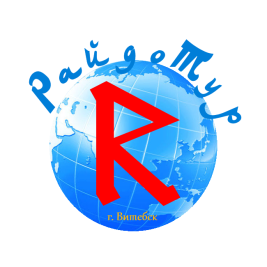                        Республика Беларусь 210026, г.Витебск, ул.Толстого, д.4, комн.27,         УНП 391355985,                       тел. +375 (212)358635, тел/факс +375(212)358735Вена → Флоренция → Пиза* → Рим → Ватикан → Венеция → Верона* → КраковДата тураСтоимостьВзрослыйСтоимостьДетскийТур.услуга07.03.2018 - 13.03.2018593.24 BYN
235.00 EUR593.24 BYN
235.00 EUR50.00 BYN24.03.2018 - 30.03.2018593.24 BYN
235.00 EUR593.24 BYN
235.00 EUR50.00 BYN01.04.2018 - 07.04.2018593.24 BYN
235.00 EUR593.24 BYN
235.00 EUR50.00 BYN03.05.2018 - 09.05.2018593.24 BYN
235.00 EUR593.24 BYN
235.00 EUR50.00 BYN1 деньОтправление из Минска. Транзит по территории Беларуси, Польши. Ночлег в отеле.2 деньЗавтрак. Отправление в Австрию. Обзорная экскурсия по Вене. В Вену едут любители оперы, фанаты музеев и просто влюбленные парочки. Этот город по праву считается одним из самых очаровательных центров Европы - город роскошных дворцов, величественных площадей, живописных улочек, окружённый зелёным ожерельем Венского леса. У Вены — двухтысячелетняя история. Благодаря картинным галереям, концертным залам и всемирно известной Венской Опере, город стал культурной столицей Европы. Свободное время. Отправление в Италию. Ночной переезд.3 деньПрибытие в Италию. Обзорная экскурсия по Флоренции. Столица Тосканы и бывшая столица Итальянской Республики Флоренция, расположен на  холмах по берегам реки Арно — очень древний город, основанный в 59 году до н. э.  Юлием Цезарем. Город по праву называют родиной Возрождения. Во Флоренции сохранилось великое множество памятников той, величайшей эпохи, причем практически все они сосредоточены в совсем небольшом историческом центре города. По количеству дошедших до нас историко-архитектурных памятников, обширных коллекций произведений искусства Флоренцию по праву считают городом — музеем и называют «Афинами Италии». Возможно посещение Piazzale degli Uffizi (за доплату) в свободное время. Для желающих организуется Экскурсия по Пизе ( при группе не менее 30 чел).Ночлег в отеле.4 деньЗавтрак. Выезд в Рим. Пешеходная экскурсия по Риму. Рим — один из самых красивых городов мира, политический и экономический центр не только Италии, но и всего Европейского Сообщества. C точки зрения туриста, это собрание великого множества достопримечательностей с мировым именем, расположенных в удобной близости друг от друга. Сегодня Рим — один старейших и один из самых посещаемых городов мира, благодаря огромному сосредоточию исторических и архитектурных памятников разных эпох. Центр города полностью входит в список Всемирного наследия ЮНЕСКО. Пройдя сквозь толщу веков, «Вечный город» донес до нас величие дворцов и соборов, мощь средневековых замков и серебряную музыку фонтанов эпохи Барокко. Теперь каждый турист знает, что «все дороги ведут в Рим», и старается хотя бы однажды посетить этот город. Посещение Ватикана( собора Св.Петра) - самое миниатюрное государство мира, резиденция папы Римского. Для желающих  от 30 человек организуются доп.экскурсии :”Галереи Ватикана», «Вилла Боргезе»( доплата: билет+гид)   и т.п.Ночлег в отеле.5 деньЗавтрак. Для желающих от 30 человек организуется Экскурсия по Вероне*( доплата: трансфер+гид) Прибытие в Венецию. Обзорная экскурсия по Венеции. Венеция, столица области Венето, построена на берегу одноимённой лагуны на 122 островах Адриатического моря, связанных 400 мостами. Это настоящий город-памятник, где абсолютно любое здание может претендовать на звание исторического. Поэтому неудивительно, что вся старая часть Венеции и ее лагуна включены в Список всемирного наследия ЮНЕСКО. Сам по себе город на воде - уже достопримечательность, но кроме архитектурного чуда, выраженного в органичном сочетании сохранившихся старинных зданий с причудливой витиеватостью каналов, лодочного транспорта и артистичных гандольеров, стоит обратить внимание на специфику венецианского искусства, представленного в зодчестве и изобразительном искусстве. Свободное время. Возможность катания на гондолах, посещение мастерской стеклодувов. Для желающих от 20 человек дополнительные  экскурсии по Венеции.Ночной переезд.6 день
Прибытие в Краков. Свободное время. Посещение торгового центра. Для желающих от 30 человек организация  дополнительных экскурсий по Кракову. Ночлег в отеле в Польше.7 деньПрибытие в Краков. Свободное время. Посещение торгового центра. Для желающих от 30 человек организация  дополнительных экскурсий по Кракову. Ночлег в отеле в Польше.В стоимость тура включеноОплачивается дополнительно-проезд автобусом еврокласса
-обзорные экскурсии по маршруту
-проживание в отелях 2*/3* по маршруту в 2-3х местных номерах
-завтраки в транзитных отелях
-туристическая услуга 50 BYN, в т.ч. НДС (20%)
-консульский сбор + мед. страховка
-билет на водный катер в Венеции
-входные билеты
-проезд на транспорте
-наушники для экскурсий (города, музеи)
-доплата за одноместное размещение